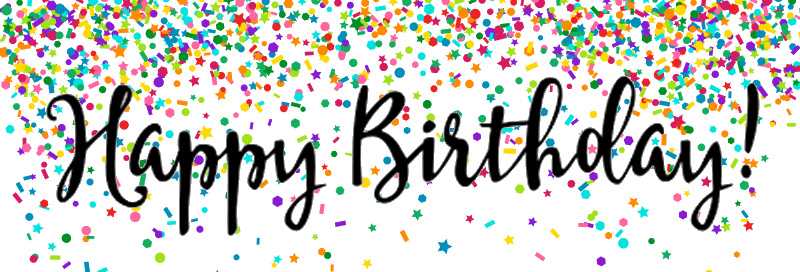 FJH BIRTHDAY ANNOUNCEMENTS!Send a shout out to your student or favorite FJH Staff Member on their Birthday!Fill out the form below and turn it in to the front officeor at packet pickup to say HAPPY BIRTHDAY!Your shout out will be displayed on the Closed Circuit TVs throughout the school.It will be displayed on the day requested. (please see exceptions below)The cost is $20 per shout out. Make Checks Payable to FJH PTO. **All requests must be turned in 30 days prior to display date**Student’s Name ____________________________________Birthday ________________________________________Exceptions:  STAAR testing dates, Weekends, School Holidays, Technical/Mechanical difficulties, or any other reason beyond the PTO’s control. Should your date fall in one of these exceptions we will display it on the next available date.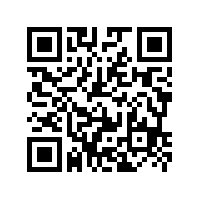 